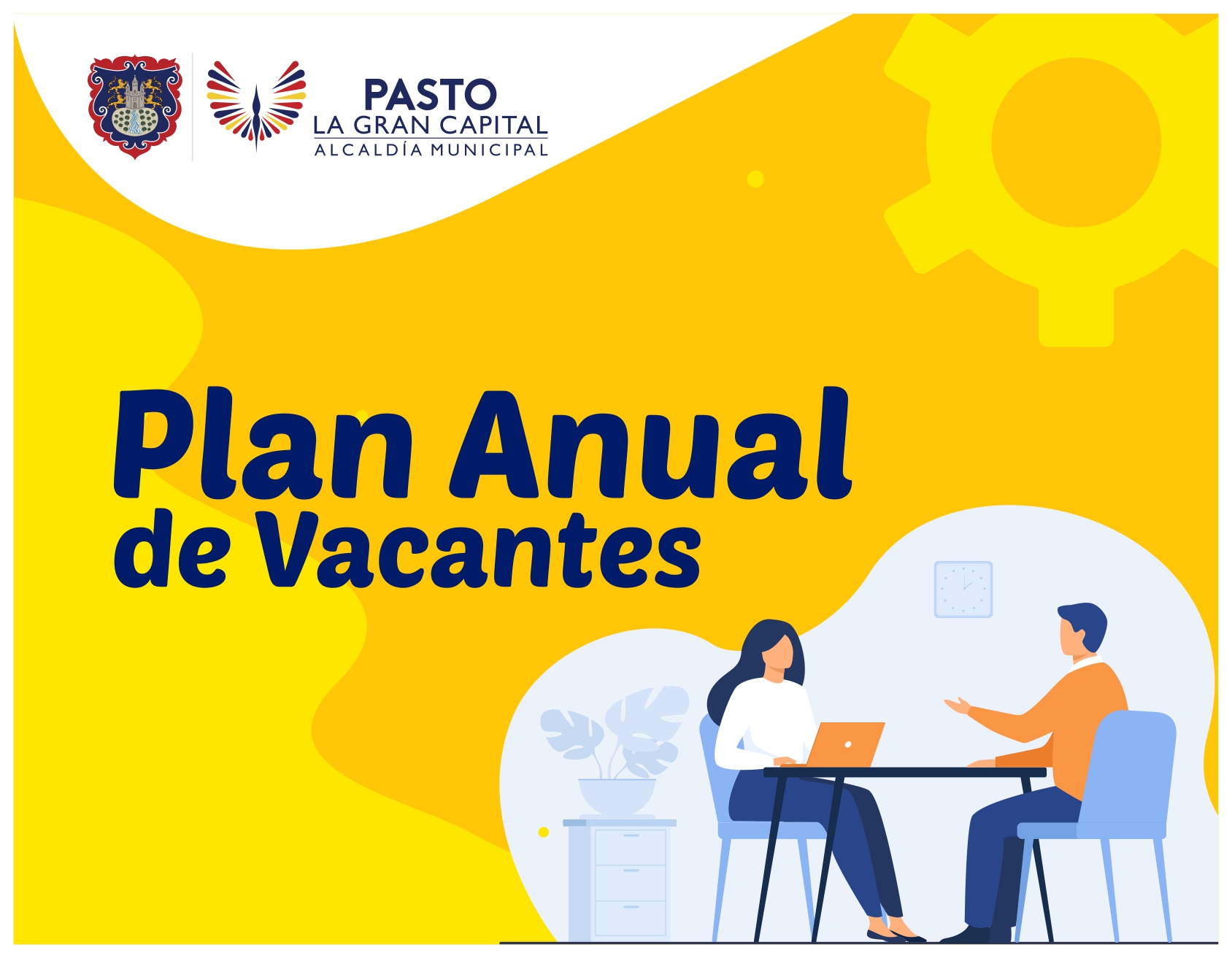 SECRETARÍA GENERAL SUBSECRETARIA DE TALENTO HUMANOPASTO, 2021PRESENTACIÓNEl plan anual de vacantes es el instrumento de planificación, administración y actualización de la información relacionada con los empleos de carrera administrativa que se encuentran en vacancia definitiva y la forma de provisión; a su vez, permite contar con la información de la oferta real de empleos de la AlcaldíaEl presente documento muestra la información correspondiente a los empleos que se encuentran en vacancia definitiva y que fueron reportados a la Oferta Publica  de Empleos de Carrera –OPEC, los cuales actualmente se encuentran provistos bajo la modalidad de encargo con personal de carrera administrativa y por nombramiento en provisionalidad, mientras se ejecute el proceso de selección para el ingreso y ascenso a los empleos públicos de carrera administrativa, de acuerdo con los principios de mérito, libre concurrencia e igualdad en el ingreso, publicidad y transparencia como lo establece la norma.NORMATIVIDADEl Plan de Vacantes de la Alcaldía de Pasto, surge en cumplimiento a lo establecido en el artículo 17 de la Ley 909 de 2004, decretos reglamentarios, además de lo establecido en el Decreto 612 de abril 4 de 2018. Todas las entidades y organismos a quienes se les aplica la presente ley, deberán mantener actualizadas las plantas globales de empleos necesarias para el cumplimiento eficiente de las funciones a su cargo, para lo cual tendrán en cuenta las medidas de racionalización del gasto. Por otra parte  el Decreto 1083 de 2015, impone a las entidades el deber de reportar a través del Sistema de Apoyo para la Igualdad, el Merito y la Oportunidad SIMO, la Oferta pública de Empleos de Carrera – OPEC- de los empleos que se enceuntren vacantes de manera definitiva.De igual forma el artículo 2 de la Ley 1960 de 2019, ordena a las entidades públicas antes referidas reportar la Oferta Pública de Empleos de Carrera en vacancia definitiva según el procedimiento que defina la CNSC, estableciendo los lineamientos, plazo y otras instrucciones a través del Acuerdo 2019100008726 de 2019 y Circular Externa 000 de marzo de 2020.Sentencia C-183 de 2019 de la Corte Constitucional, establece la “planeación conjunta y armónica del Concurso de méritos” son necesarias las dos voluntades tanto de la CNSC y la Entidad.Artículo 263 de la Ley 1955 de 2019, establece que con el finde reducir la provisionalidad del empleo público, la CNSC debe coordinar con la entidad los procesos de selección para el ingreso de los empleos de carrera administrativa en vacancia definitiva.OBJETIVOGenerar estrategias que permitan conocer el estado de vacancia  y proveer el talento humano en cada una de las dependencias de la Alcaldía de Pasto, de tal forma que se logren identificar las necesidades en la planta de personal y se disponga del mismo para el logro de los objetivos y las metas organizacionales.OBJETIVOS ESPECÍFICOS Identificar la situación de vacancia y provisión de acuerdo a las necesidades de la planta de personal de cada área.Definir la forma de provisión de los empleos vacantes de acuerdo a la naturaleza del empleo y tipo de vacancia.Establecer mecanismos que permitan garantizar una provisión adecuada de las vacantes de la planta de personal.Tramitar las provisiones de forma que no se afecte la correcta operación de la entidad.ALCANCE El Plan Anual de vacantes es una herramienta que se aplicará en el corto y mediano plazo de tal forma que se establezca lo siguiente:Cálculo de servidores necesario que permita atender las necesidades de personal.Identificar de qué forma se cubrirán las vacantes de personal.Estimación de los recursos necesarios, recaudo para financiar los costos para el desarrollo del proceso de selección por méritos para proveer las vacantes definitivas.GLOSARIO Con el fin de comprender más fácilmente este Plan se muestran a continuación las definiciones de las principales temáticas que se incluyen en el presente documento, las cuales se basan en el Decreto No. 785 de 2005, por medio del cual se establece el sistema de nomenclatura y clasificación y de funciones y requisitos generales de los empleos de las entidades territoriales.3.1. EMPLEO PÚBLICO: En el artículo 2°, se define el empleo público como “el conjunto de funciones, tareas y responsabilidades que se asignan a una persona y las competencias requeridas para llevarlas a cabo, con el propósito de satisfacer el cumplimiento de los planes de desarrollo y los fines del Estado”. De igual forma define que las competencias laborales, funciones y requisitos específicos para su ejercicio serán fijados por los respectivos organismos o entidades, con sujeción a lo establecido por la norma, salvo para aquellos empleos cuyas funciones y requisitos estén señalados en la Constitución Política o en la ley.”3.2. NIVELES JERÁRQUICOS:En el artículo 3° se mencionan 5 niveles jerárquicos que se definen de acuerdo con la naturaleza de sus funciones, competencias y requisitos exigidos para su desempeño.Nivel DirectivoNivel Asesor  Nivel Profesional Nivel TécnicoNivel Asistencial3.3. NATURALEZA GENERAL DE LAS FUNCIONES:Nivel Directivo. Comprende los empleos a los cuales corresponden funciones de dirección general, de formulación de políticas institucionales y de adopción de planes, programas y proyectos.Nivel Asesor. Agrupa los empleos cuyas funciones consisten en asistir, aconsejar y asesorar directamente a los empleados públicos de la alta dirección de la rama ejecutiva del orden nacional.Nivel Profesional. Agrupa los empleos cuya naturaleza demanda la ejecución y aplicación de los conocimientos propios de cualquier carrera profesional, diferente a la técnica profesional y tecnológica, reconocida por la ley y que, según su complejidad y competencias exigidas, les pueda corresponder funciones de coordinación, supervisión y control de áreas internas encargadas de ejecutar los planes, programas y proyectos institucionales.Nivel Técnico. Comprende los empleos cuyas funciones exigen el desarrollo de procesos y procedimientos en labores técnicas misionales y de apoyo, así como las relacionadas con la aplicación de la ciencia y la tecnología.Nivel Asistencial. Comprende los empleos cuyas funciones implican el ejercicio de actividades de apoyo y complementarias de las tareas propias de los niveles superiores, o de labores que se caracterizan por el predominio de actividades manuales o tareas de simple ejecución.ARTICULACIÓN DEL PLAN ANUAL DE VACANTES Con el fin de garantizar el correcto funcionamiento de la entidad, el cumplimiento de sus metas, su plan de gestión y brindar un buen clima laboral y de bienestar para sus funcionarios, es necesario contar con una planta de personal aprovisionada, siempre y cuando la provisión de los cargos se realice bajo la normatividad vigente.Para garantizar el cumplimiento del Plan Operativo Anual de la entidad, se debe contar con la planta de cargos provistos en su totalidad, para esto se realizan movimientos en la planta de personal, por medio de los cuales se cubren las vacantes de tal forma que no se vean afectadas las necesidades de la organización.CONTEXTO DIAGNÓSTICOMediante Acuerdo 001 del 15 de enero de 2018, se suprimió la Oficina de Género y se crea la Secretaría de Las Mujeres, Orientaciones Sexuales e Identidades de Género, igualmente mediante Acuerdo 021 del 17 de junio de 2018, se crea la Unidad de Atención al Ciudadano, quedando la Estructura Administrativa del municipio de Pasto así:DESPACHO DEL ALCALDEOficina Asesora del Despacho Oficina de Asesoría Jurídica Oficina de Control Interno Oficina de Comunicación Social Oficina Planeación de Gestión Institucional Banco de ProyectosOficina de Asuntos Internacionales Dirección Administrativa de Control Interno Disciplinario Dirección Administrativa de JuventudDirección Administrativa para la Gestión del Riesgo de Desastres.Dirección Administrativa de Plazas de Mercado.Dirección Administrativa de Espacio Público.Dirección Administrativa de Fondo Territorial de Pensiones.SECRETARIA DE GOBIERNOSubsecretaría de Justicia y Seguridad Comisarías dé FamiliaInspeccionesCorregiduríasCoordinación Casa de JusticiaCoordinación Centro de Conciliación MunicipalSubsecretaría de Convivencia y Derechos Humanos Subsecretaría de Control Inspecciones de Control de Precios, Pesas y MedidasInspecciones de UrbanismoOficina JurídicaSECRETARIA DE HACIENDASubsecretaría de Ingresos Tesorería Municipal Oficina de Presupuesto Oficina de Contaduría Oficina JurídicaSECRETARIA EDUCACIÓNSubsecretaría de Calidad Educativa Subsecretaría de Cobertura Subsecretaría Administrativa y Financiera Coordinación de Recursos HumanosOficina Asesora de Planeación Oficina Jurídica 	Oficina Asesora de Inspección y VigilanciaSECRETARIA AGRICULTURA Subsecretaría de Desarrollo Agropecuario Unidad Municipal de Asistencia Técnica Agropecuaria UMATA.SECRETARIA DESARROLLO ECONOMICO Y COMPETITIVIDADSubsecretaría de Fomento Subsecretaría de Turismo.SECRETARÍA DE DESARROLLO COMUNITARIO	Subsecretaría de ParticipaciónSECRETARIA DE BIENESTAR SOCIALSubsecretaría de Promoción y Asistencia Social Subsecretaría de Gestión y Proyectos.SECRETARIA DE GESTION AMBIENTALSubsecretaría de Gestión Ambiental Urbana Subsecretaria de Gestión Ambiental RuralSECRETARIA GENERALSubsecretaría de Talento HumanoSubsecretaría dé Apoyó LogísticoAlmacénSubsecretaría de Sistemas de Información  	Archivo y Gestión Documental Unidad de CorrespondenciaUnidad de Atención al CiudadanoSECRETARIA DE PLANEACIONSubsecretaría de Ordenamiento Territorial Coordinación de Planes ParcialesSubsecretaría de Aplicación de Normas UrbanísticasOficina Jurídica SECRETARIA DE INFRAESTRUCTURA Y VALORIZACION.Subsecretaría de Infraestructura UrbanaSubsecretaría de Infraestructura RuralSubsecretaría de ValorizaciónOficina Jurídica. SECRETARÍA DE TRÁNSITO Y TRANSPORTESubsecretaría de   RegistroSubsecretaría de Movilidad.	Subsecretaría de Seguridad Vial y Control OperativoOficina de Seguridad Vial, Control Operativo y de Policía JudicialOficina jurídicaInspecciones de Tránsito SECRETARIA DE SALUDSubsecretaría de Salud PúblicaSubsecretaría de Seguridad SocialSubsecretaría de Planeación y Calidad Oficina Jurídica. SECRETARIA DE CULTURASubsecretaría de Cultura CiudadanaSubsecretaría de Formación y Promoción.SECRETARÍA DE LAS MUJERES, ORIENTACIONES SEXULAES E IDENTIDADES DE GÉNEROSubsecretaría de Planeación y Gestión con Enfoque de GéneroDEPARTAMENTO ADMINISTRATIVO DE CONTRATACION PÚBLICAPLANTA DE PERSONAL ALCALDÍA DE PASTO El Decreto 0222 del 24 de julio de 2019 “por el cual se modifica parcialmente el decreto 0786 del 26 de diciembre de 2014, se compila y se estructura la planta global de cargos de la Alcaldía Municipal de Pasto:Planta de personal de elección popular y libre nombramiento y remoción.PLANTA GLOBAL de las dependencias de la Alcaldía diferentes a la Secretaría de Salud Municipal y a las Instituciones y Centros Educativos MunicipalesPlanta de Personal del Sector SaludPlanta de personal del sector educativo oficial- recursos del sistema general de participaciones Planta Secretaría de Educación Planta de personal de trabajadores oficiales.VACANTES ACTUALES En la vigencia 2020, fueron  reportadas 565 vacantes definitivas correspondiente a 110 empleos de carrera en vacancia definitiva de conformidad con la Oferta Pública de Empleos de Carrera  - OPEC, así mismo se hizo el correspondiente recaudo y posterior pago con destino a cubrir la totalidad de los costos estimados para el proceso de selección por mérito y provisión de las mismas, cabe aclarar que el recaudo y pago realizado corresponde a 558 vacantes reportadas en la vigencia de 2019.Actualmente se encuentran reportadas a la Oferta Pública de Empleos de Carrera OPEC, 565 vacantes tanto del nivel central como de la Secretaría de Educación, dicha convocatoria se encuentra publicada en la página web de la entidad a través del Acuerdo 0359 del 30 de noviembre de 2020.Del total de empleos en vacancia definitiva reportados a la OPEC, el 75% estan provistos con personal vinculado a través de nombramiento provisional y sólo un 25% con personal de carrera administrativa bajo la modalidad de encargos.METODOLOGÍA DE PROVISIÓN La provisión de los empleos vacantes de la planta de personal de la Alcaldía de Pasto se hará de la siguiente manera:Libre nombramiento y remoción: Serán provistos por nombramiento ordinario previa verificación del cumplimiento de los requisitos exigidos para el desempeño de los empleos.Alcalde: elección popular.De periodo fijo: por nombramiento ordinario previa verificación del cumplimiento de los requisitos exigidos para el desempeño del empleo.De carrera administrativa: Serán provistos así:En periodo de prueba o en ascenso con las personas que hayan sido seleccionadas mediante el sistema de mérito.  En encargo mientras se surte el proceso de selección por méritosProvisional en caso de que no pueda ser provisto bajo la modalidad de encargo con personal de carrera administrativaMETODOLOGÍA DE PROVISIÓN A CORTO PLAZO  ENCARGODe acuerdo con la definición de vacantes a proveer, la Subsecretaría de Talento Humano adelantará el proceso de encargo teniendo en cuenta: Para cada empleo deberá señalarse el tipo de vacante (temporal o definitiva).REQUISITOS BÁSICOS ACCESO A PROCESO DE ENCARGO: Que el encargo recaiga en el servidor de carrera que se encuentre desempeñando el empleo inmediatamente inferior al que se pretende proveer transitoriamente: Para el otorgamiento del derecho de encargo se examinará en orden descendente la escala jerárquica de titulares de carrera, verificando inicialmente en el empleo inmediatamente inferior con el fin de establecer si existe titular de carrera que acredite todas las condiciones y requisitos para ser encargado. Los servidores que se encuentran encargados serán tenidos en cuenta, atendiendo para ello, la posición jerárquica que ocupan como titulares de derecho de carrera y no el empleo que ejerzan en encargo. Que cumpla el perfil establecido en el Manual Específico de Funciones y Competencias Laborales de la entidad vigente al momento de la provisión del empleo, que no haya sido sancionado en el último año, que su última evaluación de desempeño sea sobresaliente, o en su defecto satisfactoria de conformidad con el artículo 1° de la Ley 1960 de 2019.Una vez efectuado el estudio por parte de la Subsecretaría de Talento Humano, se evidencia que existe pluralidad de servidores de carrera administrativa con derecho a ser encargados porque acreditan todos  los requisitos, se debe publicar a través de intranet el listado de los servidores de carrera que cumplen los requisitos para ser encargados del empleo a proveer, con el objeto de que manifiesten su interés mediante comunicación oficial a través del medio más expedito disponible, incluyendo el correo electrónico personal, igualmente quienes no estén interesados deben expresarlo a través de los anteriores medios.Una vez agotado el procedimiento correspondiente se debe efectuar el nombramiento en encargo al servidor que cumple con los requisitos.Si por medio del estudio se concluye que no existen servidores de carrera administrativa que cumplan con los requisitos, la subsecretaría de Talento Humano  procederá a la vinculación mediante nombramiento provisional.PUBLICACIÓN DEL ACTO ADMINISTRATIVO El acto administrativo de otorgamiento de encargo se publica en la intranet de la entidad, por el término de diez (10) días hábiles, dentro de los cuales los servidores de carrera administrativa que se consideren afectados podrán presentar reclamación ante la comisión de personal en primera instancia y en segunda ante la CNSC. El servidor público encargado desempeñará el empleo vacante en la dependencia para la cual se adelantó el proceso como mínimo seis (6) meses. El jefe de la dependencia donde ha sido asignado deberá realizar el entrenamiento en el puesto de trabajo, de acuerdo a lo establecido en la norma.REUBICACIONESCon el fin de cubrir las necesidades de personal de las distintas dependencias de la alcaldía se realizarán reubicaciones de los servidores de la entidad a que haya lugar, La reubicación podrá hacerse cuando medien las siguientes razones:Urgencia por cubrir vacancias que comprometan la prestación del servicio. Por falta de personal calificado necesario en la dependencia. Por exigencias de la propia naturaleza del cargo. Por solicitud del Comité de Convivencia Laboral. Riesgo en la integridad del servidor público debidamente comprobado Por solicitud del servidor público y priorizando si tiene motivación.Por mejoramiento en la calidad de vida laboral del servidor público-estudios y competencias (ubicación domicilio-sitio de estudio).Experiencia y especiales condiciones profesionales del servidor que hagan necesaria la prestación de sus servicios en determinada dependencia Por atención a restricciones o recomendaciones médicas METODOLOGÍA DE PROVISIÓN Con el fin de planear la convocatoria la alcaldía de Pasto, realizó el cargue en la plataforma del SIMO (Sistema de Apoyo para la Igualdad, el Mérito y la Oportunidad, de las 565 vacantes para cubrir la vacancia definitiva de los 110 empleos discriminados de la siguiente manera: Resumen de empleo por nivel jerárquicoUna vez la CNSC impartió las instrucciones sobre la publicación del Acuerdo 0359 del 30 de noviembre de 2020, por el cual se convoca y se establecen las reglas del proceso de seleeción en las modalidades de ascenso y abierto para proveer los empleos en vacancia definitiva de la Alcaldía de Pasto y su anexo en la página web de la entidad y posterior apertura al concurso por méritos.Resumen de vacantes por estado de provisión:El estado de provisión de las vacantes también se pudo establecer a través del aplicativo SIMO, el consolidado es el siguiente: Resumen de vacantes por estado de provisiónplaneación y seguImientoCon el fin de lograr cumplir con el Plan Anual de Vacantes, la Alcaldía de Pasto   tiene en cuenta las siguientes acciones para su respectivo seguimiento:El Plan Anual de Vacantes se desarrolla con base en las directrices que al respecto imparta el Departamento Administrativo de la Función Pública – DAFP y la Comisión Nacional del Servicio Civil - CNSC.A través de los procesos de encargo que adelante la entidad tanto del nivel central como del sector educativo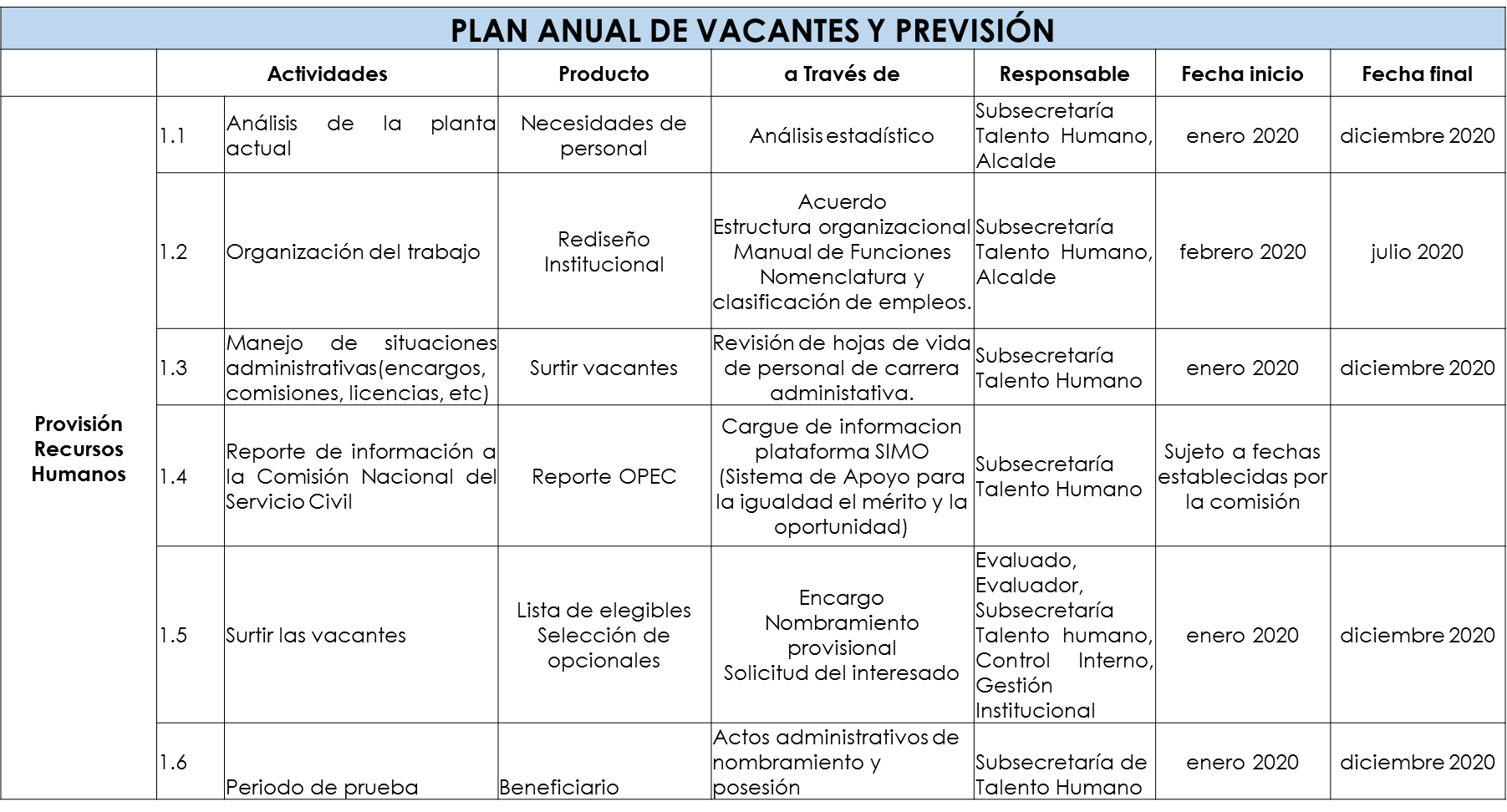 Número empleosDenominación EmpleoNivelCódigoGrado1Alcalde MunicipalDirectivo005252Jefes de OficinaDirectivo006122Jefes de OficinaDirectivo006061 Jefe Archivo Gestión DocumentalDirectivo006011Director de DepartamentoDirectivo055126Directores AdministrativosDirectivo0090714Secretarios de DespachoDirectivo020121Secretario de DespachoDirectivo0201629Subsecretarios de DespachoDirectivo045063Subsecretarios de DespachoDirectivo045113Oficinas CoordinaciónAsesor006012Jefes Oficina AsesorasAsesoras115152Jefes Oficinas AsesorasAsesoras115111AsesorAsesor105151Asesor Banco de ProyectosAsesor105113Asesor JurídicoAsesor115111Asesor JurídicoAsesor115103Asesor JurídicoAsesor115021Tesorero MunicipalProfesional201231AlmacenistaProfesional215062Profesional Universitario(Despacho,  Salud)Profesional2190917CorregidoresProfesional227021Técnico (Hacienda)Técnico314012Conductor MecánicoAsistencial482181Secretaria Ejecutiva-AlcaldeAsistencial4251830AyudantesAsistencial472          132 TotalNúmero EmpleosDenominación EmpleoNivelCódigo Grado3AsesoresAsesor105027Profesional UniversitarioProfesional2190646Profesional UniversitarioProfesional219041Profesional UniversitarioProfesional219023Comisarios de FamiliaProfesional2020410Inspector de Policía 2ª CategoríaProfesional234043Inspector de Policía 2ª Categoría (Tránsito)Profesional234041Técnico AdministrativoTécnico367112Técnico AdministrativoTécnico3671010Técnico AdministrativoTécnico367095Técnico OperativoTécnico314044Técnico OperativoTécnico314035Técnico OperativoTécnico3140220Técnico OperativoTécnico314013Técnico Operativo de TránsitoTécnico3390398Agentes de TránsitoTécnico3400213Secretaria EjecutivaAsistencial4251878Auxiliar AdministrativoAsistencial4070539Auxiliar de Servicios GeneralesAsistencial470022ConductoresAsistencial48002          353  TotalNúmero EmpleosDenominación EmpleoNivelCódigo Grado1Profesional Especializado Área saludProfesional242191Profesional Especializado Profesional222191Profesional Especializado Área saludProfesional242162Profesional Especializado área salud (enfermera)Profesional242161Profesional UniversitarioProfesional219191Profesional UniversitarioProfesional219101Enfermero/aProfesional243092Profesional UniversitarioProfesional219092Técnicos Área saludTécnico323201Técnico AdministrativoTécnico367201Técnico OperativoTécnico3141815Técnicos Área saludTécnico323161Auxiliar AdministrativoAsistencial407221Auxiliar Área SaludAsistencial41215             31 TotalCargos Planta ViabilizadaTotal Directivos Docentes137Rectores37Director Rural4Coordinadores95Supervisor1Total Directivos Docentes2178Docentes de Aula2115Docentes Orientadores56Docentes de Apoyo7Total Docentes y Directivos Docentes2.315Administrativos477Total: Docentes, Directivos Docentes y Administrativos2.792Número EmpleosDenominación EmpleoNivelCódigo Grado9Profesional Universitarioprofesional2190732Profesional Universitarioprofesional2190615Técnico AdministrativoTécnico367111Secretaria Asistencial 440187Auxiliar administrativoAsistencial 40705Total 64Número CATEGORIA1Obrero Especializado1Obrero Calificado II1Obrero Calificado 135Obreros28Auxiliar de obrero TOTAL    65Provisión de empleos cantidad de vacantesVacantesProvisto en encargo141Provisionalidad424Total 565Nivel Cantidad de empleos Cantidad de vacantes Cantidad de Vacantes AscensoAsesor 1111Profesional 6610265Técnico 2914136Asistencial 1432148110565150Provisión de empleos cantidad de vacantesVacantesProvisto en encargo141Provisionalidad424Total 565PLAN DE VACANTES Y PREVISIÓN RECURSOS PLAN DE VACANTES Y PREVISIÓN RECURSOS PLAN DE VACANTES Y PREVISIÓN RECURSOS PLAN DE VACANTES Y PREVISIÓN RECURSOS PLAN DE VACANTES Y PREVISIÓN RECURSOS PLAN DE VACANTES Y PREVISIÓN RECURSOS PLAN DE VACANTES Y PREVISIÓN RECURSOS PLAN DE VACANTES Y PREVISIÓN RECURSOS EJEActividadesActividadesMetaRecursosResponsableFecha inicioFecha finalProvisión Recursos Humanos1.1Análisis de la planta de personal actualNecesidades de personalPlanta de cargos -Análisis estadístico Subsecretaría Talento Humano, AlcaldeEnero 2021Diciembre 2021Provisión Recursos Humanos1.2Planificación del trabajo Rediseño InstitucionalRediseño InstitucionalAcuerdoSubsecretaría Talento Humano, AlcaldeFebrero 2021Diciembre 2021Provisión Recursos Humanos1.2Planificación del trabajo Rediseño InstitucionalRediseño InstitucionalEstructura organizacionalSubsecretaría Talento Humano, AlcaldeFebrero 2021Diciembre 2021Provisión Recursos Humanos1.2Planificación del trabajo Rediseño InstitucionalRediseño InstitucionalManual de FuncionesSubsecretaría Talento Humano, AlcaldeFebrero 2021Diciembre 2021Provisión Recursos Humanos1.2Planificación del trabajo Rediseño InstitucionalRediseño InstitucionalNomenclatura y clasificación de empleos.Subsecretaría Talento Humano, AlcaldeFebrero 2021Diciembre 2021Provisión Recursos Humanos1.3Manejo de situaciones administrativas(encargos, comisiones, licencias, etc) Vacantes ProvistasRevisión de hojas de vida de personal de carrera administativa. Actos administrativosSubsecretaría Talento HumanoEnero 2021Diciembre 2021Provisión Recursos Humanos1.4Reporte de información a la Comisión Nacional del Servicio CivilReporte OPECCargue de informacion plataforma SIMO (Sistema de Apoyo para la igualdad el mérito y la oportunidad)Subsecretaría Talento HumanoSujeto a fechas establecidas por la CNSCProvisión Recursos Humanos1.5Surtir las vacantes Acuerdo 0359 de 2020Lista de elegiblesEncargoEvaluado, Evaluador, Subsecretaría Talento humano, Control Interno, Gestión Institucional Acuerdo 0359 del 30/11/2020 publicadoDiciembre 2021Provisión Recursos Humanos1.5Surtir las vacantes Acuerdo 0359 de 2020Selección de opcionalesNombramiento provisionalEvaluado, Evaluador, Subsecretaría Talento humano, Control Interno, Gestión Institucional Acuerdo 0359 del 30/11/2020 publicadoDiciembre 2021Provisión Recursos Humanos1.5Surtir las vacantes Acuerdo 0359 de 2020Solicitud del interesadoEvaluado, Evaluador, Subsecretaría Talento humano, Control Interno, Gestión Institucional Acuerdo 0359 del 30/11/2020 publicadoDiciembre 2021Provisión Recursos Humanos1.6Nombrmiento en Periodo de pruebaActo Administrativo de NombramientoActos administrativos de nombramiento y posesión Subsecretaría de Talento HumanoEnero 2021Diciembre 2021